Приятное общение с литературойЖизнь в библиотеке по-настоящему кипит, особенно в первый месяц лета. Потому что в июне мы активно сотрудничаем с оздоровительным пришкольным лагерем «Солнышко» Золотухинской средней школы.
Летние каникулы - это уникальная возможность привлечения к книге новых читателей, создание атмосферы творчества и приятного общения с литературой. Поэтому мы стараемся создавать комфортную досуговую среду для юных читателей нашего посёлка. Надеемся, что время, проведённое в библиотеке, запомнится ребятам увлекательными встречами с любимыми литературными героями, познавательными конкурсами, викторинами и другими интересными мероприятиями.
Весёлым и познавательным стал праздник с игровой программой для детей оздоровительного лагеря «Солнышко», где ребята совершали небольшие прогулки по улицам: Литературной - отвечали на вопросы сказочной викторины, Музыкальной - показывали свои знания о волшебном мире музыки и приняли участие в конкурсе «Нотный поединок».
        Чтобы путешествие было весёлым, школьники отправились на улицу Игровую, где им предложили поиграть в игру «Передай сердечко и скажи словечко», приняли участие в спортивных эстафетах «Преодолей препятствия», «Самый быстрый». 
       Дети и книги неразлучны, потому что без книг жизнь скучна, а прочитать интересную книгу или журнал можно в нашей библиотеке, поэтому ребята поспешили ещё на одну любимую улицу - Библиотечную, где отгадывали загадки, вспоминали пословицы и поговорки о книге.
Впереди ещё много солнечных летних дней, интересных впечатлений и новых встреч с любимыми книгами. Мы уверены, что наши маленькие читатели замечательно отдыхают с книгой в руках. В новом учебном году, который уже не за горами, она поможет им добиться новых успехов в учёбе, славных побед и высоких достижений.
Н.ЧАПЛЫГИНА, заведующая сектором информационно-досуговой работы с детьми Золотухинской детской модельной библиотеки.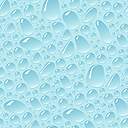 